Career Objective	:-
 Work in challenging environment and to reflect high standard of performance in any assignment given, thereby, ensuring organizational and personal growth.Qualification 		:-Dessertation :-Project Title:“Design, Synthesis and Pharmacological Screening of Some Novel hypolipidemic agent” thesis submitted to the University of BAMU in Partial fulfillment for the degree master of pharmacy in pharmaceutical chemistry under the guidance of Dr. Santosh Mokale.“Synthesis & in-vivo hypolipidemic activity of some novel substituted phenyl isooxazole phenoxy acetic acid derivative” under the guidance of Dr. Santosh Mokale.Seminars Attended:One day state level seminar on “Global regulatory requirements for drugs & pharmaceuticals ”Two days “National conference on pharmaceutical analysis” held at Department of chemical technology, Aurangabad.One day pre-conference workshop on “Basics of pharmaceutical analysis”.One day national seminar on “Recent trends of cell lines in medical research”.One day state level seminar on “Quality by design in drug formulation development”Two day state level seminar on “Recent Trends & opportunities in pharma industrial quality control & quality assurance techniques” Two days State level one day seminar on “Pharmacovigilance & Drug Safety”sponsored by SPPU University, Pune.Two days online FDP on “Outcome based Education-A Need of an Hour” organized by Sitabai Thite College of Pharmacy, Shirur powered by vmedulife software service on 19th and 20th May 2020.Attended International Webinar on "New Trends & Effective Strategies in Natural Medicine" on 31st March 2021 organized by Genba Sopanrao Moze College of Pharmacy, Wagholi, PuneAICTE-ISTE approved Orientation/Refresher Programme on “Introduction to Moodle for Teaching Learning Process” held during 03.05.2021 to 08.05.2021 organized by K. K. Wagh Polytechnic, Nashik, Maharashtra. Attended a webinar on “What’s latest in HP-TLC” Conducted on May 20, 2020 (Wednesday) @ 4.00 pm to 6.00 pm Jointly organized by Anchrom Enterprises (I) Pvt. Ltd., Mumbai and AISSMS College of Pharmacy, PuneAttended International FDP organised by, AISSMS College of Pharmacy,Pune on “OPPORTUNITIES IN PHARMACY AND RESEARCH” on 28th December 2022.Faculty development program has completed online on “E-content Development: Concepts & Tools” from 19-25 December 2022 & obtained Grade A+.Publications		:-Book Publication:Medicinal Chemistry-IV, Final Year B.Pharmacy (Sem-VIII), Success Publication, As per Pune University, ISBN No. 978-93-24457-14-2.Medicinal Chemistry-III, Third Year B.Pharmacy (Sem-VI), Success Publication, As per PCI Syllabus, ISBN No 978-93-87665-82-8One book in pipeline Pharmaceutical Engineering ( Sem-III), Pritam Publication, As per PCI syllabus.Paper Publications: “Bioorganic Medicinal Chemistry letters” having title ‘Synthesis & in-vivo hypolipidemic activity of some novel substituted phenyl isooxazole phenoxy acetic acid derivative’ Bioorganic & Medicinal Chemistry Letters 24 (2014) 2155–2158.“Medicinal Chemistry Research (Springer)” having title ‘Synthesis, in-vitro screening, and docking analysis of novel pyrrolidine and piperidine-substituted ethoxy chalcone as anticancer agents ‘, Volume -23, Med Chem Res DOI 10.1007/s00044-014-1266-8, ISSN 1054-2523.“Medicinal Chemistry Research (Springer)” having title Synthesis of some novel substituted phenylisoxazol phenoxy 2-methylpropanoic acids and there in vivo hypolipidemic activity, Med Chem Res, DOI 10.1007/s00044-015-1498-2. “World Journal of Pharmacy and Pharmaceutical Sciences” having title ‘Review on Urinary Bladder Carcinoma’ Volume 7, Issue 3, 586-614, ISSN 2278 – 4357.“World Journal of Pharmacy and Pharmaceutical Sciences” having title “A Review on superbugs infection caused by MRSA due to resistance of antibiotics” ISSN 2278 – 4357, Volume 7, Issue 4, 1459-1481.“World Journal of Pharmacy and Pharmaceutical Sciences” having title ‘Zika virus: 3 Drugs Identified to Potentially Fight Zika Virus’ ISSN 2278 – 4357, Volume 7, Issue 2, 310-316.“European Journal of Pharmaceutical and Medical Research” having title ‘Review on Various Molecule Activity, Biological Activity & Chemical Activity of Pyridine’ ISSN 2394-3211, EJPMR, ejpmr,2018,5(11), 184-192.Indo American Journal of Pharmaceutical Research, 2019, Review on Biomarkers: Tool for Diagnosis Of A Disease And Drug Development, ISSN NO: 2231-6876,3010-19Breast Cancer: A Global Challenge Indo American Journal of Pharmaceutical Research, 2019, ISSN NO: 2231-6876,3020-25Student Guided:Five students of Third Year B.Pharmacy (SPPU University) guided for review & research projects for academic year 2013-14 & 2014-15.Review on Swine Flu (H1N1) DiseaseTamoxifen as a antibreast cancer agentEbola: the virus & disease Analytical UV Spectroscopic method development & validation for the estimation of ritonavir.Combinatorial ChemistryPoster Presentations :Superbugs infection caused by MRSA due to resistance of antibiotics guided to final year B.Pharm students in 2016-17Role of Cerebellum in Reward & Social Behavior guided to final year B.Pharm students in 2017-18Role of click chemistry bin drug discovery guided to final year B.Pharm students in 2017-18.Achievements: "Design and synthesis of valproic acid linked 2,4 thiazolidinedione derivates for their antibreast cancer activity" has been accepted for presentation as "Poster No: B-159" in Poster Session at the 70th Indian Pharmaceutical Congress in 2018.Research project accepted for 6th international conference on pharmaceutical R & D and bio pharmaceutics, Malaysia in 2019.Academic Activity- Worked as AISHE In charge for academic Year 2013-17.Worked in Examination department 2014-16.Worked in PCI Committee for academic year 2016-17.Worked in AICTE Committee for academic Year 2016-17.Committee member of Right to information act.Work Experience        :-Kasturi Shikshan Sanstha’s College of Pharmacy, Shikrapur, PuneDesignation - Assistant ProfessorDuration     - 21 Nov. 2013 to 28 Feb 2021Mahadev Kanchan College of Pharmaceutical Education & Research, Urulikanchan, PuneDesignation - Assistant ProfessorDuration -  1 March 2021 to 1 October 2022PDEA’s Seth Govind Raghunath Sable College of Pharmacy, Saswad, PuneDesignation: Assistant ProfessorDuration: 2 October 2022 to till date        Industrial training	:-One month in plant industrial training at Harshvaibhav Pharma Pvt. Ltd Aurangabad 02/06/2011 to 30/06/2011.Computer Knowledge	:- MS-CIT , MS- Office , MS- Excel , MS- Power point etc.Personnel Information	:-Permanent Address	    :	A/P Padvi, Tal- Daund, Dist-Pune, Pin Code- 412203          Date of Birth 			    : 	10th November 1989.Marital Status			    : 	MarriedCitizenship/Nationality 	                 : 	Indian.Language Known 		    : 	Multilingual with proficiency in English, Hindi and MarathiYours Faithfully                                                                                                                     ( Manjusha Nevase Baravkar )                                                                                                        Manjusha Nevase Baravkar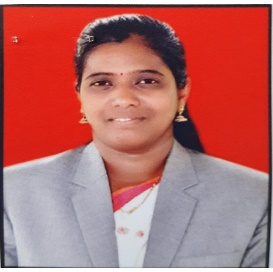 Padvi, Tal- DaundDist -Pune ,Pin Code- 412203Contact No: +91-8380095118E-mail: manjushanevase@gmail.com EDUCATIONAL/PROFESSIONAL DEGREE INSTITUTE / UNIVERSITYPASSED YEARPERCENTAGE OF MARKSCLASSM. PharmacyY.B.Chavan College of Pharmacy,Aurangabad2012-201370.00DistinctionB.  PharmacyYash Institute of Pharmacy, Aurangabad2010-201165.29First ClassH. S. C.Saraswati Bhuvan College of Science,  Aurangabad2006-200761.67First ClassS. S. C.Sharda Mandir Girls High School, Aurangabad200574.00First Class